EVENING SERMON TEXT:  Judges 4__________________________________________________________________________________________________________________________________________________________________________________________________________________________________________________________________________________________________________________________________________________________________________________________________________________________________________________________________________________________________________________________________________________________________________________________________________________________________________________________________________________________________________________________________________________________________________________________________________________________________________________________________________________________________________________________________________________________________________________________________________________________________________________________________________________________________________________________________________________________________________________________________________________________________________________________________________________________________________________________________________________________________________________________________________________________________________________________________________________________________________________________________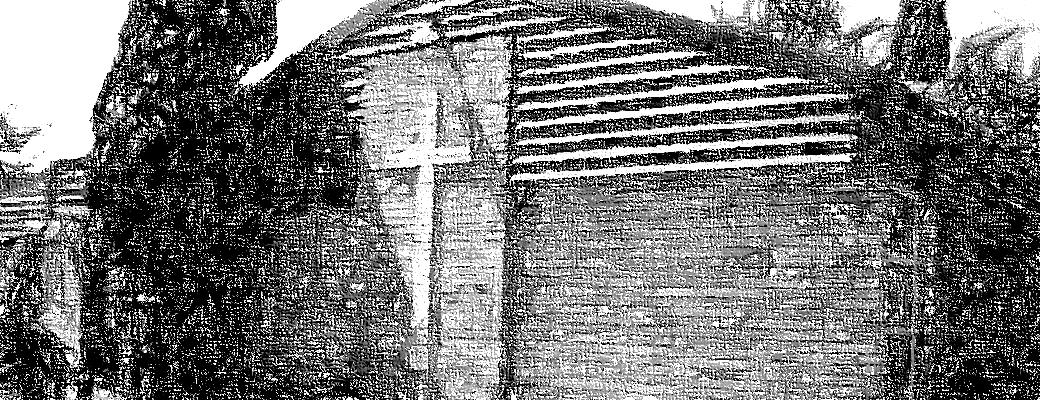 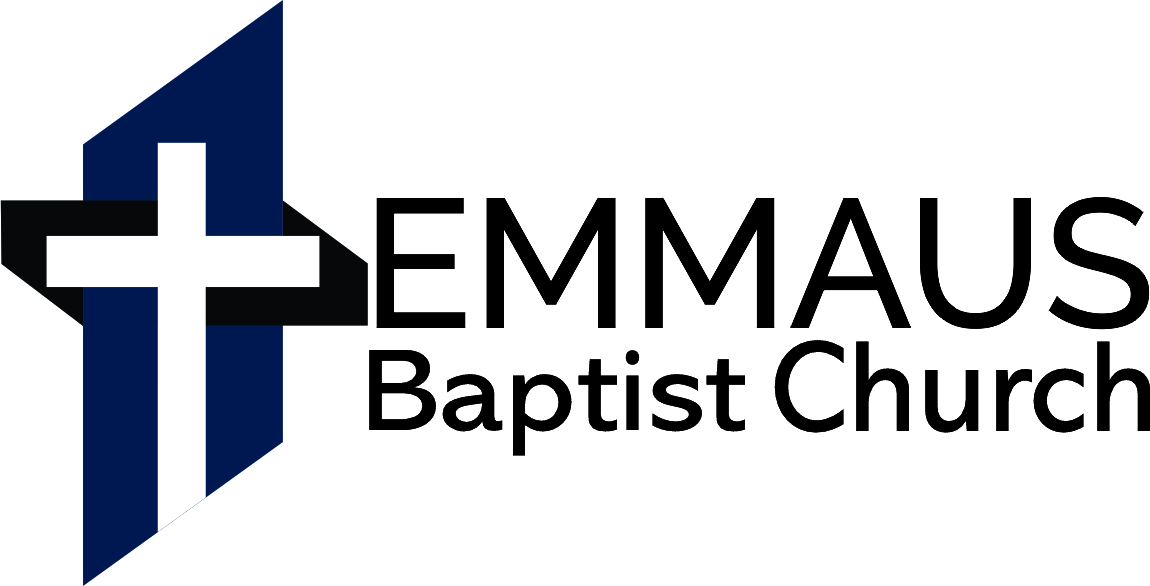 Ps 111:1 ​Praise the LORD! I will give thanks to the LORD with my whole heart, in the company of the upright, in the congregation.MORNING SERMON TEXT:  1 Corinthians 2:1-5